	What to pack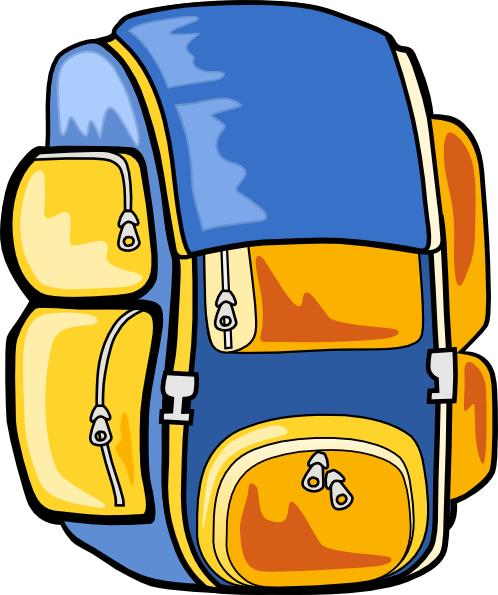 Here’s a list of things you’ll need to pack – along with a few that aren’t essential but could be useful.Things you need: Sleeping bag and pillowcaseA water bottle (essential in the summer) Torch Rucksack Toiletries etc (please note deodorants must be roll-on, no aerosols)Old clothes for activity sessions – long-sleeved shirts/jumpers, trousers / jogging bottoms, appropriate length shorts.  T-Shirts and closed-toe shoes are required for nearly all sessions so bring plenty. Clothes, shoes and underwear for other times. NO DENIM JEANS.Waterproof clothing (jacket / trousers)Large plastic bag for dirty clothesBath towels x 2Sunglasses, sun cream and hat in the summerPyjamas and slippersHard wearing waterproof watchCOMPULSORY – a teddyBooks, playing cards and other quiet activitiesSmall electronic devices for the journey there and back (mobile phones MUST NOT have a SIM card and children will not be allowed to access the internet)Useful notes:Wet suit (not compulsory - please note, we do not supply wet suits)No welliesPlease name all clothingDenim jeans are not suitable for any of the activitiesManor Adventure can’t accept liability for the loss of any personal property brought to our centres – so please don’t bring any valuable items, expensive clothing and footwear, mobile phone, handheld games consoles etc.  We’re unable to store them and they won’t be insured whilst on centre. 